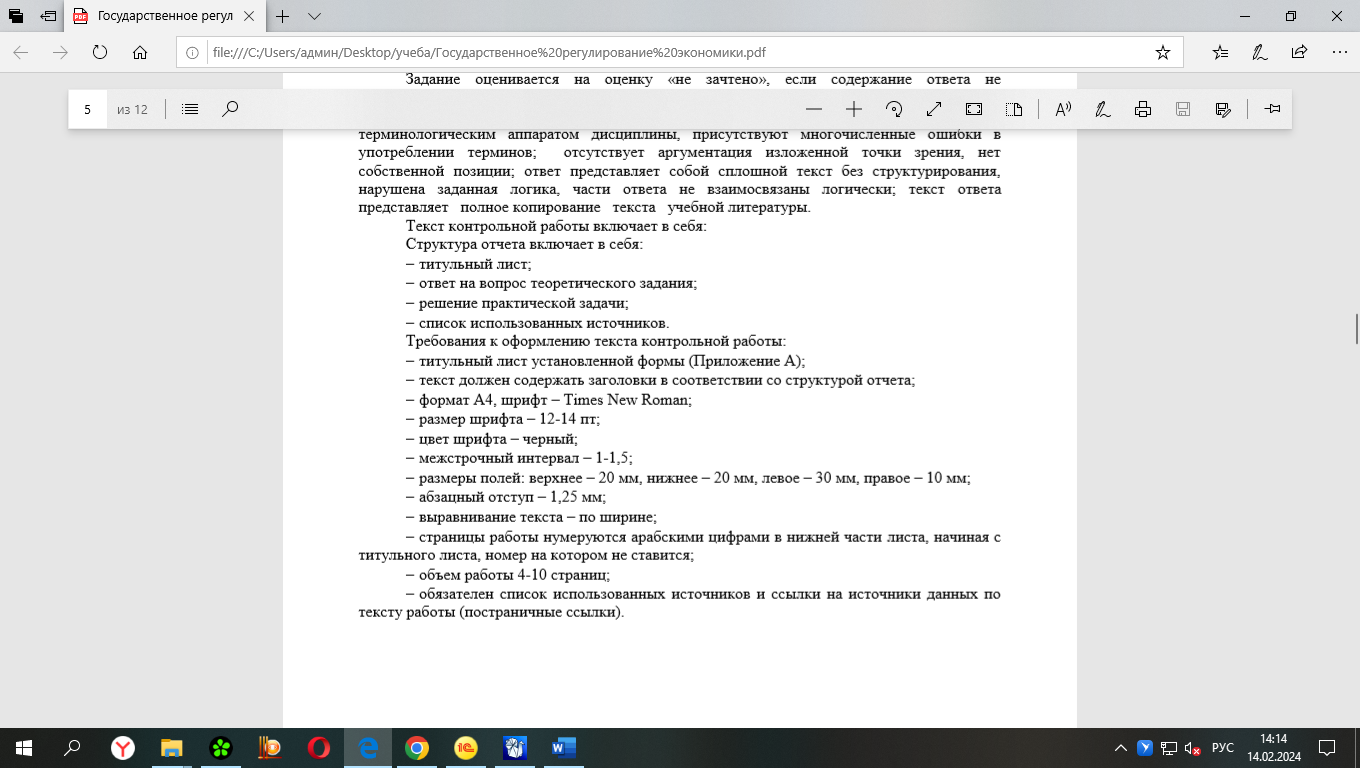 Вариант № 9 1.  Государственные закупки. Инструменты дискриминации при его размещении. 2. Задача 4Задача 4. ЦБ и Минфин препятствуют дальнейшему укреплению рубля http://vz.ru/economy/2017/2/3/856438.htmlhttp://vz.ru/economy/2017/2/3/856438.htmlhttp://vz.ru/ economy/2017/2/3/856438.htmlhttp://vz.ru/economy/2017/2/3/856438.htmlhttp://vz.ru/economy/20 17/2/3/856438.htmlhttp://vz.ru/economy/2017/2/3/856438.htmlhttp://pluso.ru/5 Совет директоров Банка России на первом заседании в 2017 году принял решение сохранить ключевую ставку на уровне 10% годовых, сообщается в пресс-релизе ЦБ. Регулятор уже третий раз подряд сохраняет ставку на этом уровне. В следующий раз совет директоров ЦБ соберется для обсуждения уровня ключевой ставки 24 марта. Экономисты ожидали такого решения, а вот бизнес-сообщество могло удивиться. Ведь макроэкономические показатели сейчас хорошие, что должно двигать Банк России к смягчению монетарной политики. Темы падения ВВП по итогам прошлом года оказались ниже, чем самые смелые прогнозы ведомств и аналитиков, – всего минут 0,2%. Инфляция по году замедлилась до 6%, а к концу января снизится до 5%. Курс рубля также сохраняет стабильность, как и относительно высокие цены на нефть. Центробанк сам признал, что инфляционные риски снизились. Уж на 0,5% ЦБ мог бы снизить ставку без проблем. Однако этого не произошло. «На планы Центробанка повлияло решение Минфина о введении нового бюджетного правила, хотя в своем релизе банк это опровергает». Ранее Минфин уже предупредил, что в феврале начнет покупать валюту на внутреннем рынке и привлечет для этого Банк России. Согласно бюджетному правилу Минфин будет покупать валюту при цене нефти выше заложенной в бюджете отметки в 40 долларов за баррель, а продавать валюту будут в случае, если фактические цены на нефть окажутся ниже. В пятницу Минфин уточнил объемы и время начала скупки валюты. С 7 февраля и по 6 марта Минфин каждый торговый день будет скупать валюту на 6,3 млрд рублей. Ежедневные объемы операций ведомства будут эквивалентны порядка 100 млн долларов, за месяц будет куплено почти 2 млрд долларов. Вопросы. 1. Как можно охарактеризовать воздействие нового бюджетного правила Минфина РФ на курс рубля и инфляционные риски? 2. Почему может усилиться волатильность рынков и давление на рубль в случае снижения ключевой ставки ЦБ РФ? 3. Каким образом на инфляцию в сложившейся ситуации может повлиять рост цен на нефть? 4. Каковы последствия такой политики ЦБ РФ для инвестиционной активности предприятий?